Видеоролик  «Алтайский самородок». Страницы биографии Василия Макаровича Шукшина Автор: Гредягина Полина и Лепихина София7а класс, МБОУ «Айская СОШ»  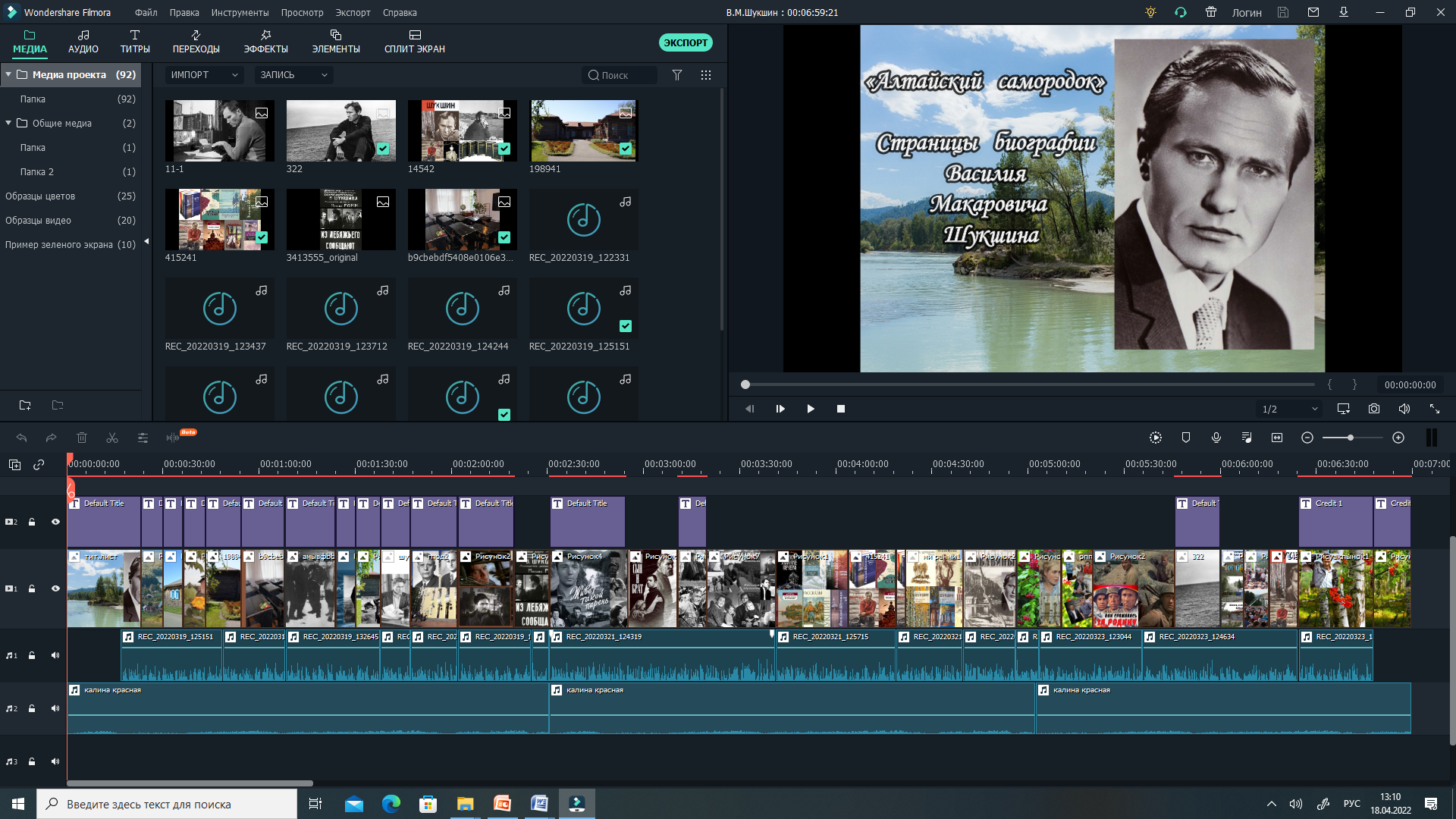 Данный видеоролик был создан нами в качестве учебного проекта по краеведению (литература). Здесь вы увидите краткую биографию Василия Макаровича Шукшина, который родился, жил на Алтае в селе Сростки, писал о своих односельчанах. Ролик рассказывает о трёх направлениях жизни Шукшина: писатель, актёр, режиссёр. Для музыкального фона использована мелодия, отражающая «дух» творчества Василия Макаровича. Видеоролик полностью создан в программе Wondershare filmora, которая позволяет выставить видеоряд, записать закадровый голос, наложить музыкальный фон.Руководитель: Засухина Лариса Александровна